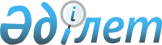 Қордай аудандық мәслихатының 2021 жылғы 5 қазандағы № 14-4 "Қордай ауданы ауылдық округтерінің жергілікті қоғамдастық жиналысының регламентін бекіту туралы Қордай аудандық мәслихатының 2018 жылғы 12 қыркүйектегі №37-3 шешіміне өзгерістер енгізу туралы" шешімінің күшін жою туралыЖамбыл облысы Қордай аудандық мәслихатының 2023 жылғы 28 мамырдағы № 2-6 шешімі
      "Құқықтық актілер туралы" Қазақстан Республикасының Заңына сәйкес Қордай аудандық мәслихаты ШЕШТІ:
      1. Қордай аудандық мәслихатының 2021 жылғы 5 қазандағы № 14-4 "Қордай ауданы ауылдық округтерінің жергілікті қоғамдастық жиналысының регламентін бекіту туралы Қордай аудандық мәслихатының 2018 жылғы 12 қыркүйектегі №37-3 шешіміне өзгерістер енгізу туралы" шешімінің күші жойылсын.
      2. Осы шешім оның алғашқы ресми жарияланған күнінен кейін күнтізбелік он күн өткен соң қолданысқа енгізіледі.
					© 2012. Қазақстан Республикасы Әділет министрлігінің «Қазақстан Республикасының Заңнама және құқықтық ақпарат институты» ШЖҚ РМК
				
      Қордай аудандық 

      мәслихатының төрағасы 

Н. Садыков
